Info voor de Schoolgids 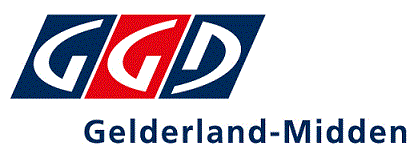 Voortgezet Speciaal OnderwijsDe jeugdgezondheidszorgDe jeugdgezondheidszorg denkt graag mee over gezond en veilig opgroeien van jongeren. Op het VSO krijgen jongeren daarom rond 14 jaar een standaard gezondheidsonderzoek. Ook kunnen jullie zelf een afspraak maken. Dit kan bijvoorbeeld gaan over gezondheid, gevoelens, leefgewoonten, school en vrije tijd.Nog vragen of een afspraak maken?Bel ons op werkdagen op telefoonnummer 088 355 60 00 of mail naar ggd@vggm.nl.Ga naar Jongeren 12-18 jaar | GGD Gelderland-Midden (ggdgm.nl)Ga naar www.JouwGGD.nl (jongerenwebsite) 